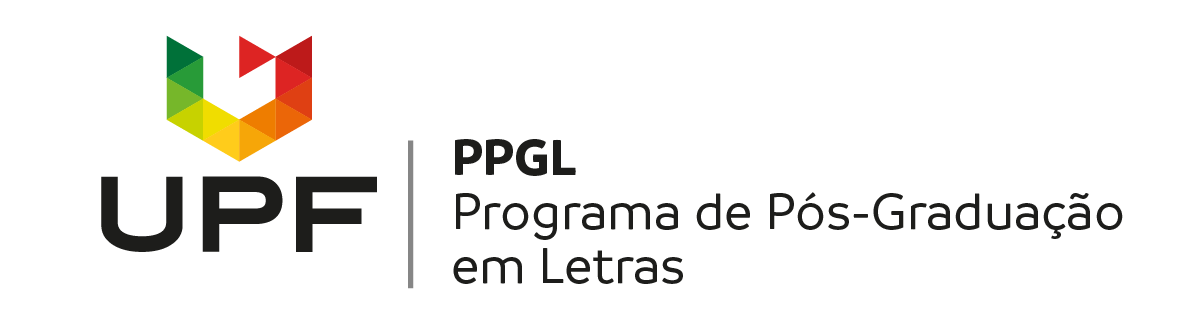 AUTORIZAÇÃO DE BANCA DE QUALIFICAÇÃOMESTRADOVenho, por meio deste, autorizar a organização de Banca de Exame de Qualificação para avaliação de parte da dissertação do (a) mestrando (a) ____________________________________________________________________, intitulado __________________________________________________________________________________________________________________________________________________________________________________________________________, a ser realizado no dia _________________, às _________ via videoconferência (inserir link).Sugiro os seguintes nomes para a constituição da banca (nomes completos e e-mails):_______________________________________;_______________________________________;_______________________________________ (suplente).Passo Fundo, 8 de junho de 2022__________________________ Orientador(a)__________________________ Mestrando (a)